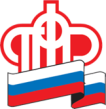 Отделение ПФР по Республике МордовияЕжемесячную выплату из материнского капитала получают 1306 семей МордовииОтделение Пенсионного фонда по Республике Мордовия продолжает предоставлять ежемесячные выплаты из материнского капитала семьям, в которых появился второй ребенок. Сегодня такую меру поддержки государства получает 1306 семей республики. Выплаты полагаются владельцам сертификата на материнский капитал, если доход в семье ниже двух прожиточных минимумов на человека.Для того чтобы получать выплату, семье нужно подать заявление в Пенсионный фонд. Размер выплаты зависит от региона проживания семьи, сумма равна прожиточному минимуму для детей, который установлен в субъекте РФ. В Республике Мордовия её размер составляет 11 тысяч 622 рублей. По мере достижения вторым ребенком года или двух лет владельцу сертификата нужно обратиться в Пенсионный фонд, чтобы подтвердить право на выплату.Средства предоставляются, пока второму ребенку не исполнится три года.С 2023 года семьи смогут получить ежемесячную выплату из материнского капитала уже с появлением первого ребенка. Одновременно с этой мерой поддержки семьи также смогут получать единое пособие, которое также начнет выплачиваться с 2023 года.